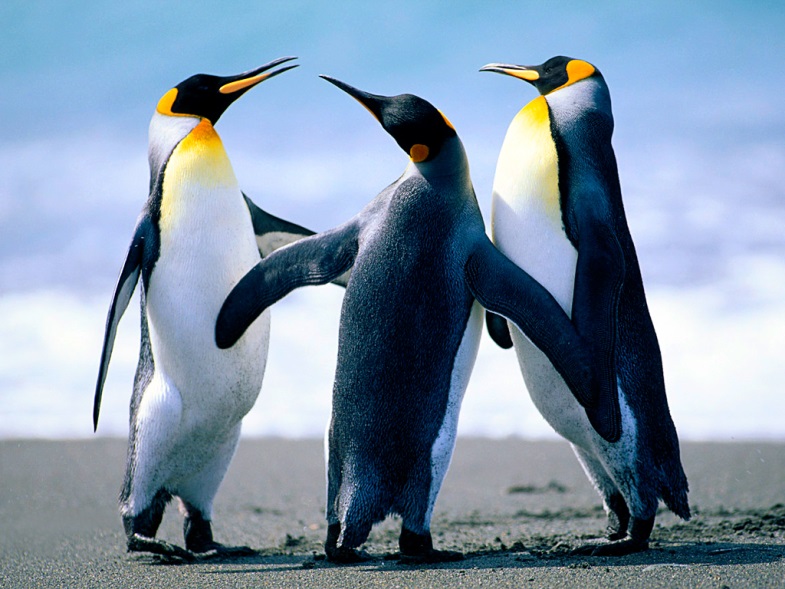 My bio:Yumei Huo shares her life with family, friends, and kids!!  Her "free time" passions include swimming, skating, music, science fiction novels, and travels. (not necessarily in that order!!).Where I teach:Yumei is an Associate Professor of in the Computer Science Department  at the  The College of Staten Island. Yume received her Ph.D.from New Jersey Institute of Technology in 2005 .  She has taught at CSI as an assistant professor, and now an associate professor since 2005.  Yumei also teaches at the CUNY Graduate Center in Manhattan.My raison d'etreI took this sabbatical to give myself the opportunity to concentrate on research as well as learning what is new in education since I last attended school. For research, I spent a lot of time studying the scheduling problems, pursuing the efficient algorithms for those problems and proving the hardness of those problems, supervising the students their research projects, and collaborating with other researchers in other universities. For education improvement, I joined the SC conference to learn the new topics or new technology which was covered in other schools. 